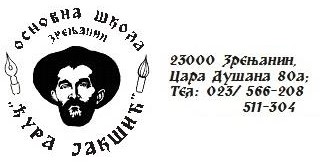 УЏБЕНИЦИ ЗА ДРУГИ РАЗРЕД ЗА ШКОЛСКУ 2022/2023.годинуИздавачНазив предметаНазив уџбеникаНазив уџбеникаАутор„Нови логос “ Српскијезик1.Читанказасрпскијезик за други разредосновне школе „Узречи растемо“2.Граматика за српскијезик за други разредосновне школе - „Дарречи“Радна свеска узуџбенички комплетсрпског језика икњижевностизадругиразредосновнешколеЛатиница1.Читанказасрпскијезик за други разредосновне школе „Узречи растемо“2.Граматика за српскијезик за други разредосновне школе - „Дарречи“Радна свеска узуџбенички комплетсрпског језика икњижевностизадругиразредосновнешколеЛатиницаДрНаташаСтанковић-ШошоМајаКостићЈеленаСрдић	ЈеленаСрдићДрНаташаСтанковић-ШошоМајаКостићДушкаМилићТатјанаМитићУџбеник за другиразредосновнешколеУџбеник за другиразредосновнешколе„Нови логос“Математика1.УџбеникСенкаТахировићИваИванчевић„Нови логос“МатематикаМатематика2задругиразред основнешколе(први, други,трећиичетвртидео);Математика2задругиразред основнешколе(први, други,трећиичетвртидео);СенкаТахировићИваИванчевић„Нови логос“Светоконас1. УџбеникСветоко нас2задругиразредосновнешколе2. Раднасвеска Светоко нас2задругиразредосновнешколе1. УџбеникСветоко нас2задругиразредосновнешколе2. Раднасвеска Светоко нас2задругиразредосновнешколеЉиљаСтокановићГорданаЛукићГорданаСубаковСимић„Нови логос“МузичкакултураУџбеникМузичкакултура2задругиразредосновнешколеУџбеникМузичкакултура2задругиразредосновнешколеМрДраганаМихајловићБоканМаринаИњац„Нови логос“ЛиковнакултураУџбеникЛиковнакултура2задругиразредосновнешколеУџбеникЛиковнакултура2задругиразредосновнешколеМр Милутин МићићГорданаМићић„THE ENGLISHBOOK”ЕнглескијезикHappyHouse2,енглескијезикзадругиразредосновнешколеHappyHouse2,енглескијезикзадругиразредосновнешколеStellaMaidment,LorenaRoberts„Логос“Дигитални свет Дигитални свет 2Дигитални свет 2Анђелковић,Калафатић,  Ињац